    Colegio Polivalente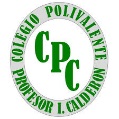                    Profesor Ildefonso Calderón                                                 OctubreEVALUACIÓN N° 1  TALLER: COCINA ENTRETENIDA 2°MEDIO A- BANALISIS SENSORIAL Y SENTIDOSEvaluación SensorialEn el siguiente link figura información:https://www.fio.unicen.edu.ar/usuario/gmanrique/images/An%c3%a1lisis_sensorial_2017.pdfComprende el análisis normalizado que se realiza para evocar, medir, analizar e interpretar las reacciones a aquellas características de los alimentos que se perciben a través de los sentidos.El análisis sensorial es el examen de las propiedades organolépticas de un producto realizable con los sentidos humanos. Dicho de otro modo, es la evaluación de la apariencia, olor, aroma, textura y sabor de un alimento o materia prima. Palabras clave: Sentidos humanos, propiedades sensoriales.La apreciación de los alimentos se produce fundamentalmente a través de la percepción sensorial, siendo los métodos analíticos basados en dicha percepción los más adecuados para la valoración final de la calidad de un alimento, sin desmedro de las metodologías instrumentales que pudieran aplicarse con el mismo fin.El análisis sensorial  es el único método que puede determinar la manera en que las personas perciben los alimentos.Sensorial deriva del latín sensus“ sentido”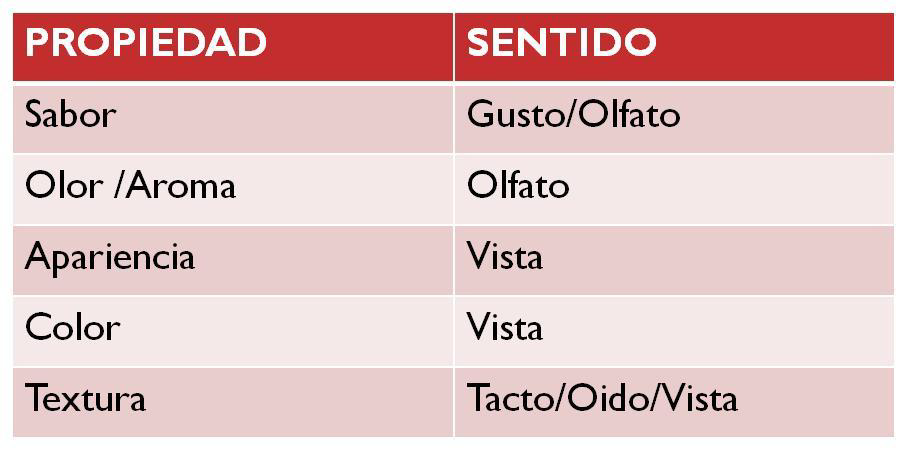 a).Vista: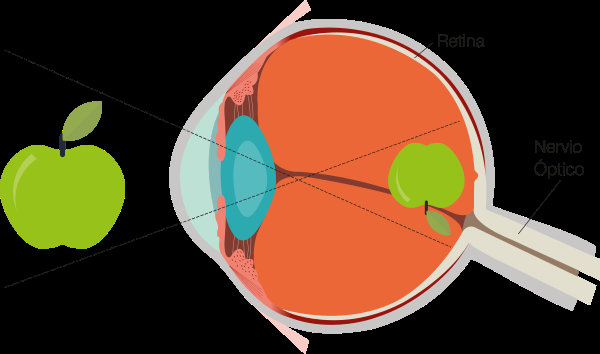 La apariencia de un alimento incluye atributos sensoriales que son percibidos mediante la visión: color, tamaño, forma, brillo, textura superficial.El color es la propiedad sensorial asociada con la vista de influencia primaria en la decisión de consumo.Normalmente influye sobre la evaluación de otros atributos sensoriales(sabor ,textura, etc.).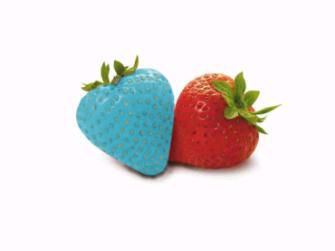 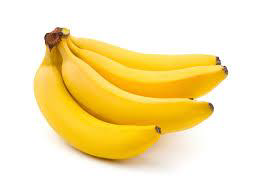 b).Tacto:Es el sentido percibido mediante terminaciones nerviosas presentes en la piel y otros tejidos.Permite detectar atributos de textura mediante percepciones táctiles en dedos ,palma de la mano, lengua, labios ,encías, interior de mejillas, garganta y paladar.La textura es un atributo en el que influyen propiedades percibidas por más de un sentido:                   Mecánicas                   Dureza                   Viscosidad                   Cohesividad                   ElasticidadGeométricasFibrosidadGranulosidadEsponjosidad                                      Composición                                      Crocancia                                      Terneza                                      Temperatura                                   Sensaciones bucodentales                                   Sensaciones térmicasc).Olfato:Sentido que permite percibir el olor/aroma mediante el sistema nasalEn el interior del a nariz existen regiones cavernosas cubiertas de mucosa pituitaria que conduce a células y terminaciones nerviosas que transmiten al cerebro la sensación olfativa.Las sustancias volátiles llegan a las fosas nasales mediante:Inspiración → olor (nasal)Deglución → aroma (retronasal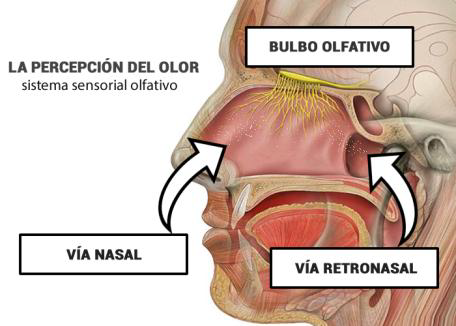 d).Gusto:Sentido residente en la lengua provista de papilas gustativas(cerca de10.000).Gustos o sabores básicos localización de las zonas de la lengua en las que se concentran la mayor cantidad de papilas gustativas específicas para cada uno) 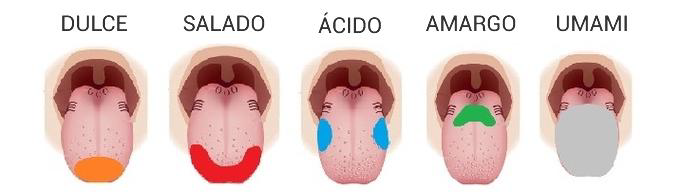 UMAMI:うま味del japonés , umai „delicioso‟ y mi „sabor‟. Se incorpora como sabor básico en 1908.e).Sabor:El sabor particular de un alimento resulta de una combinación de gusto y aroma ,siendo éste último el que más contribuye. En menor medida, pueden influir en el sabor las sensaciones táctiles y térmicas.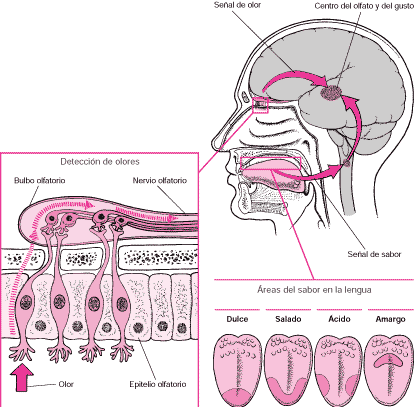 I. Ítem de preguntas de selección única y múltiple.1.. ¿Cómo se identifica el análisis sensorial?	I. Para determinar un análisis sensorial únicamente se identifica a través de la vistaII. Se identifica a través de los sentidos humanosIII.Basicamente se emplea a través de los líquidos solidosA. Sólo I 	    B. Sólo II	    C. Sólo III	      D. I y II	     E. II y III2.De acuerdo a la siguiente información en Guía de Evaluación ¿Qué es el análisis sensorial? A. Son métodos rápidos de control de calidad como los que se utilizan en las líneas de producción.B. Es un conjunto de características relacionadas  con el sonidoC.  Son únicamente las propiedades físicas y bioquímicas de un alimentoD. Es el examen de las propiedades organolépticas de un producto realizable con los sentidos, para medir, analizar la apariencia, olor, aroma, textura y sabor de un alimento. E. Es el sentido percibido mediante las terminaciones nerviosas en la piel y otros tejidos.3.¿Cuáles son los sentidos humanos para identificar el análisis sensorial?I. Tacto y vistaII. Vista, tacto, olfato, gusto y saborIII. Gusto, sabor y texturaA. Sólo I 	    B. Sólo II	    C. Sólo III	      D. I y II	     E. II y IIILista de cotejos Instrucciones:Escribe el nombre de la imagen asociada reconociendo  las propiedades organolépticas realizable con los sentidos humanos.Lista de cotejos Investiga  y luego responde:9. ¿Qué producto permite percibir el olor y aroma  sensorial a través del olfato?.Fundamente su respuesta.________________________________________________________________________________________________________________________________________________________________________________________________________________________________________________________________________10. La siguiente imagen muestra una fruta. ¿Qué atributo sensorial son percibidos mediante la vista?-Mencione 3 atributos sensoriales .Explique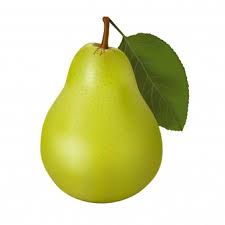 11.La siguiente imagen muestra un producto  ¿Qué atributo sensorial se observa en el maní? Explique: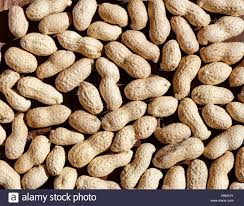 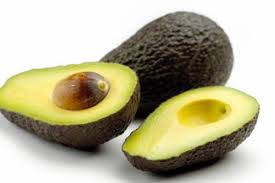 12.¿Qué diferencias existen en ambos productos en relación a su atributo sensorial?. Fundamente su respuestaLista de cotejos Ítem desarrollo:12. ¿Por qué es importante realizar un análisis sensorial a los alimentos antes de ser consumidos?	________________________________________________________________________________________________________________________________________________________________________________________________________________________________________________________________________13. ¿Qué efectos  adversos para nuestra salud puede producir al no realizar un análisis sensorial a los productos?________________________________________________________________________________________________________________________________________________________________________________________________________________________________________________________________________14.¿Porque es importante realizar a tiempo un análisis sensorial de las materias primas?_______________________________________________________________________________________________________________________________________________________________________________________________________________________________________________________________________Lista de cotejo Nombre:Nombre:Nombre:Curso: Puntaje Ideal:Puntaje Real:OAIndicadores de evaluación PreguntasOA5Identifican análisis  sensorial realizable a través de los sentidos.1-2-3CriteriosCumple (3 pts.)No cumple (1 pts.)El estudiante responde las preguntas de acuerdo con lo solicitadoOAIndicadores de evaluación  PreguntasOA5Reconocen imagen sobre análisis sensorial de un producto.4-5-6-7ImagenImagen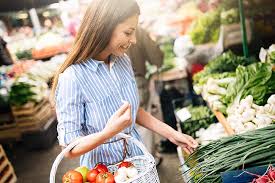 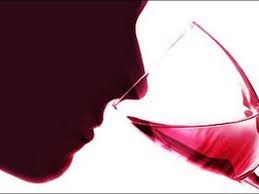 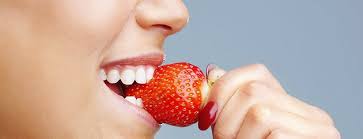 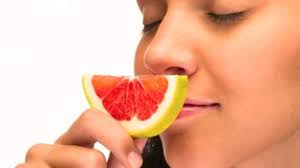 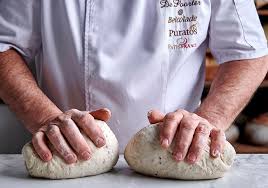 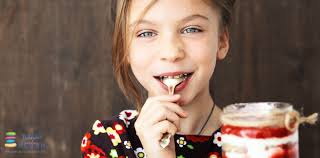 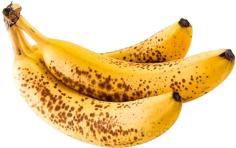 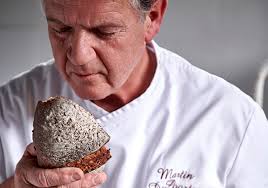 CriteriosCumple (3 pts.)No cumple (1 pts.)El estudiante responde las preguntas de acuerdo con lo solicitadoOAIndicadores de evaluación  PreguntasOA5Asocian atributos sensoriales que son percibidos mediante la visión y el olfato.8-9-10-11CriteriosCumple (3 pts.)No cumple (1 pts.)El estudiante responde las preguntas de acuerdo con lo solicitadoOAIndicadores de evaluación PreguntasOA5Reconocen importancia del análisis sensorial de los alimentos 12-13-14-15CriteriosCumple (3 pts./u)No cumple (1 pts./u)El estudiante responde las preguntas de acuerdo con lo solicitado